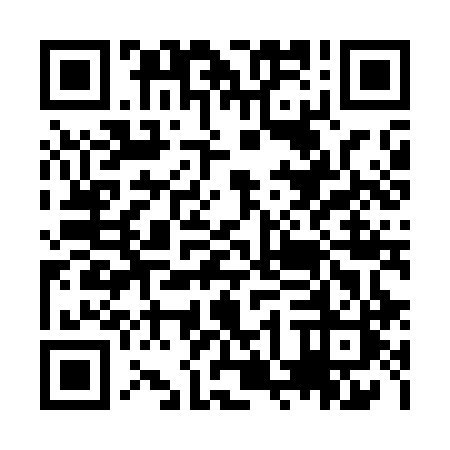 Ramadan times for Covington Hills, South Carolina, USAMon 11 Mar 2024 - Wed 10 Apr 2024High Latitude Method: Angle Based RulePrayer Calculation Method: Islamic Society of North AmericaAsar Calculation Method: ShafiPrayer times provided by https://www.salahtimes.comDateDayFajrSuhurSunriseDhuhrAsrIftarMaghribIsha11Mon6:276:277:351:304:537:267:268:3312Tue6:266:267:341:304:537:267:268:3413Wed6:256:257:321:294:537:277:278:3514Thu6:246:247:311:294:547:287:288:3515Fri6:226:227:301:294:547:297:298:3616Sat6:216:217:281:294:547:297:298:3717Sun6:206:207:271:284:547:307:308:3818Mon6:186:187:261:284:557:317:318:3919Tue6:176:177:251:284:557:327:328:3920Wed6:156:157:231:274:557:327:328:4021Thu6:146:147:221:274:557:337:338:4122Fri6:136:137:211:274:557:347:348:4223Sat6:116:117:191:274:567:347:348:4224Sun6:106:107:181:264:567:357:358:4325Mon6:096:097:171:264:567:367:368:4426Tue6:076:077:151:264:567:377:378:4527Wed6:066:067:141:254:567:377:378:4628Thu6:046:047:131:254:567:387:388:4629Fri6:036:037:111:254:577:397:398:4730Sat6:016:017:101:244:577:397:398:4831Sun6:006:007:091:244:577:407:408:491Mon5:595:597:071:244:577:417:418:502Tue5:575:577:061:244:577:427:428:513Wed5:565:567:051:234:577:427:428:514Thu5:545:547:041:234:577:437:438:525Fri5:535:537:021:234:577:447:448:536Sat5:525:527:011:224:577:447:448:547Sun5:505:507:001:224:587:457:458:558Mon5:495:496:581:224:587:467:468:569Tue5:475:476:571:224:587:477:478:5610Wed5:465:466:561:214:587:477:478:57